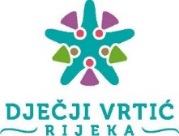 UPRAVNO VIJEĆEKLASA:  003-06/01-23/1UR.BROJ:2170/01-54-01-23-24Rijeka, 26.9.2023.IZVOD IZ ZAPISNIKA(odluke, zaključci)sa 24. sjednice Upravnog vijeća Dječjeg vrtića Rijeka održane 26. rujna 2023. g. Prijedlog Dnevnog reda:Usvajanje zapisnika sa sjednice održane 20.9.2023. godineDonošenje Godišnjeg plana i programa rada Dječjeg vrtića Rijeka za pedagošku 2023./2024. godinuRaznoDnevni red se jednoglasno usvaja.Usvajanje zapisnika sa sjednice održane 20.9.2023. godineZapisnik sa sjednice održane 20.9.2023. godine se jednoglasno usvaja.Donošenje Godišnjeg plana i programa rada Dječjeg vrtića Rijeka za pedagošku 2023./2024. godinu                                                                                                                     Upravno vijeće jednoglasno donosi sljedećuODLUKUo donošenju Godišnjeg plana i programa radaDječjeg vrtića Rijeka za pedagošku godinu 2023./2024. I.Donosi se Godišnji plan i program rada Dječjeg vrtića Rijeka za pedagošku godinu 2023./2024. II.Godišnji plan i program rada iz točke I. ove Odluke dostavlja se Ministarstvu znanosti i obrazovanja.III.Ova Odluka stupa na snagu danom donošenja.Razno      Zapisnik vodila                                                                       Predsjednica Upravnog vijećaIrene Gregorović-Filipčić						     Nadja Poropat